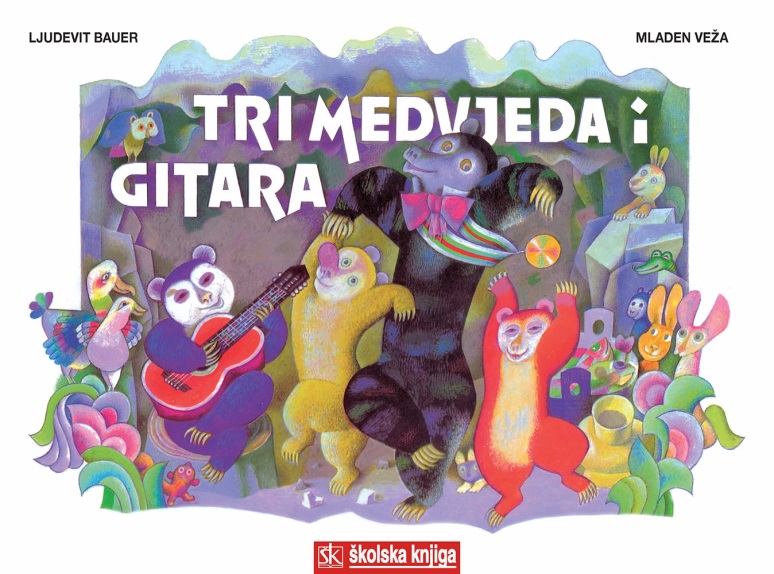 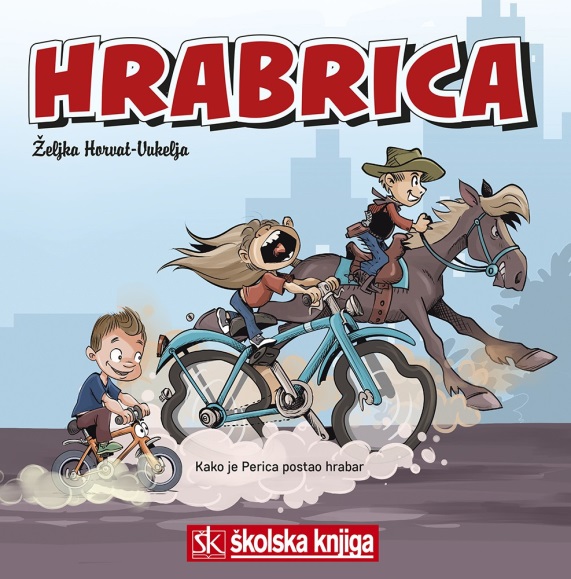  POPIS FILMOVA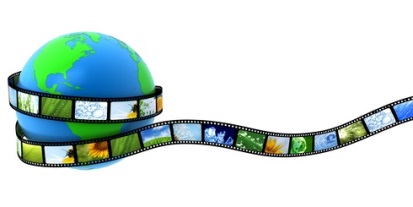 I. razred  (izabrati 4 djela), obavezno prvoI. razred  (izabrati 4 djela), obavezno prvoI. razred  (izabrati 4 djela), obavezno prvo1.Grimm, Jacob i WilhelmBajke (izbor)2.Baronian, Jean-BaptisteFigaro, mačak koji je hrkao3.Bauer, LjudevitTri medvjeda i gitara4.Borovac, IvankaŽivotinjska abeceda5.Đokić-Pongrašić, AnaNemaš pojma, Grizlijane6.Femenić, StanislavIdi pa vidi7.Horvat-Vukelja, ŽeljkaSlikopriče7.Horvat-Vukelja, ŽeljkaHrabrica7.Horvat-Vukelja, ŽeljkaPetra uči plivati7.Horvat-Vukelja, ŽeljkaLeteći glasovir7.Horvat-Vukelja, ŽeljkaZdenko Slovojed9.Janikovszky, EwaBaš se veselim9.Janikovszky, EwaDa sam odrastao9.Janikovszky, EwaKako da odgovorim9.Janikovszky, EwaZnaš li i ti8.Junaković, SvjetlanDome, slatki dome9.Sigsgaard, JensPale sam na svijetu10.Škrinjarić, SunčanaKako sanjaju stvari10.Škrinjarić, SunčanaPlesna haljina žutog maslačka11.Vitez, Grigor A zašto ne bi12.Zubović, SonjaKako se gleda abeceda13.Balog, ZvonimirMale priče o velikim slovimaI. razredI. razredI. razredI. razred1. B. KolarVau-vau2.M. Jović i S. FabrioPale sam na svijetu3.J. Sudar i N. KostelacCrvenkapica4.B. RanitovićSrce u snijegu5.N. ParkKrive hlače6.B. Dovniković i A. MarksBasne i bajke iz naše lektire I.7.Filmovi iz serije kratkih animiranih i komičnih filmova oLoleku i Boleku, Tomu i Jerryju, Mickeyu Mouseu,Profesoru Baltazaru i Charlie ChaplinuFilmovi iz serije kratkih animiranih i komičnih filmova oLoleku i Boleku, Tomu i Jerryju, Mickeyu Mouseu,Profesoru Baltazaru i Charlie Chaplinu